Механизм газораспределения.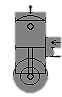 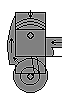 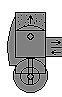 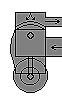 1. Фаза впуска.Поршень начинает движение от НМТ к ВМТ, и в определённый момент открывается впускное окно, и под действием силы разряжения в кривошипную камеру поступает горючая смесь.2. Фаза продувки. Поршень, пройдя в ВМТ и направляясь к НМТ, сжимает горючую смесь в кривошипной камере, и она, проходя через перепускные каналы, поступает в рабочую полость цилиндра (надпоршневое пространство). 3. Фаза сжатия. Поршень перекрывает впускные и выпускные окна, двигаясь к ВМТ, и в этот момент происходит сжатие горючей смеси в цилиндре. 4. Фаза воспламенения (горения). Поршень, сжимая горючую смесь, подходит к ВМТ и, не доходя до неё 1-4 мм, происходит искровой разряд и воспламеняет сжатую в камере сгорания смесь. Происходит вспышка (горение смеси). Поршень, пройдя ВМТ, под действием выхлопных газов, двигается к НМТ.5. Фаза выпуска. Поршень, под действием выхлопных газов направляется к НМТ, открывается выпускное окно и выхлопные газы устремляются в выпускную систему.РАСЧЕТ ШАССИБольшинство шасси все еще конструируются , исходя, из опыта его создателя и уже потом проходят практические испытания на трассе. На самом деле можно моделировать работу шасси на компьютере, чтобы более или менее точно определить его гибкость в зависимости от конструкции шасси. 